綜高家長說明會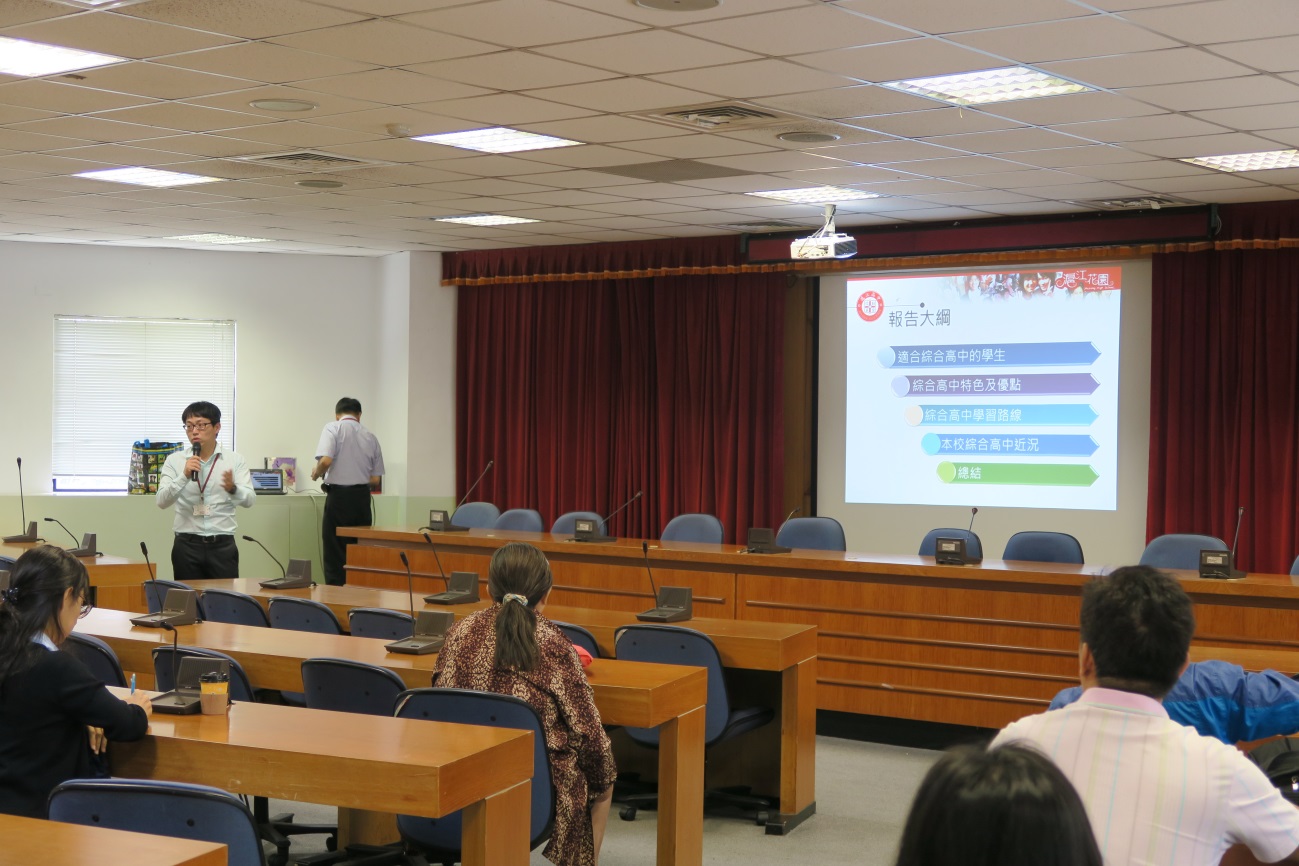 綜二信家長座談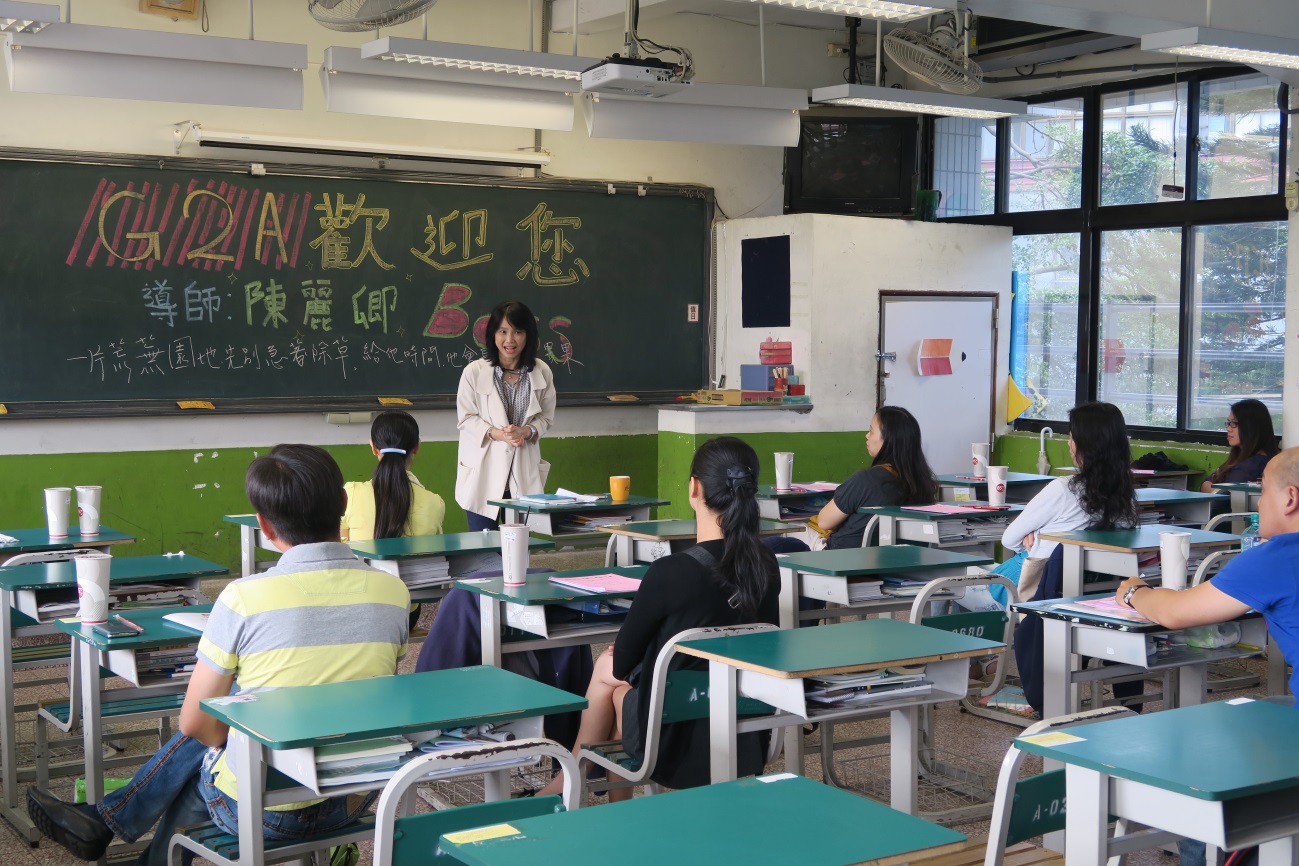 綜一信家長座談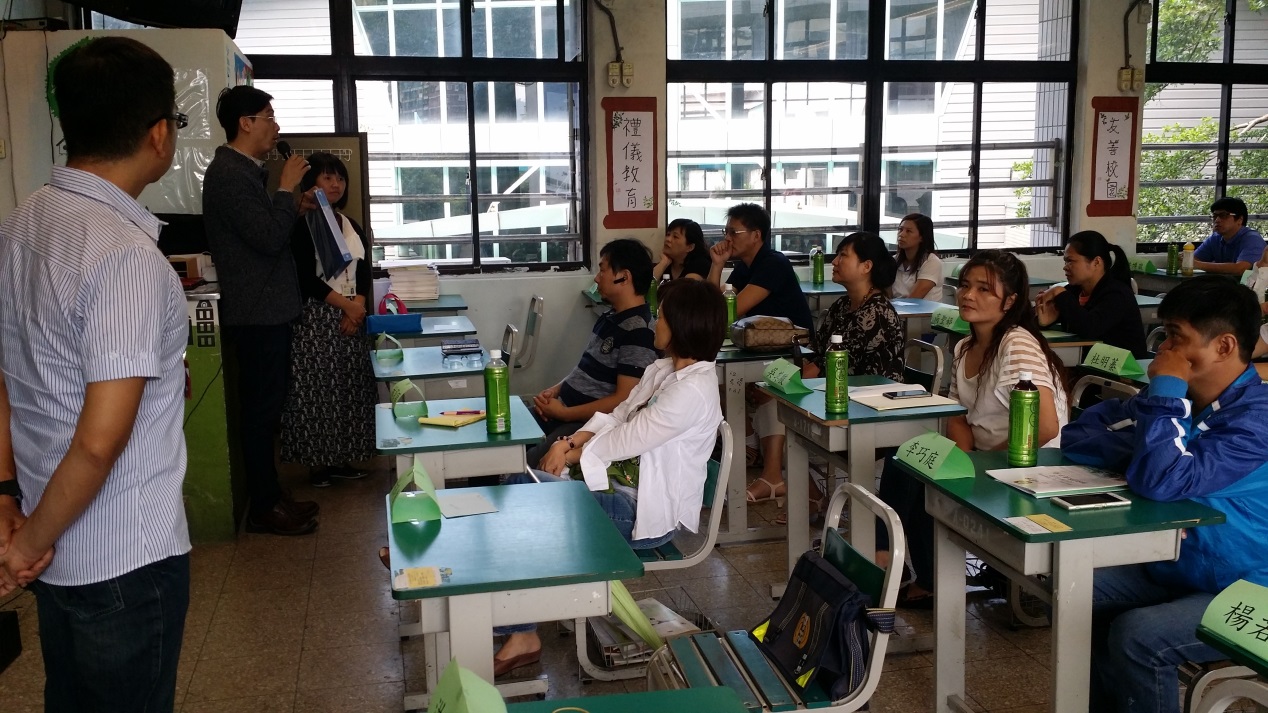 綜三信家長座談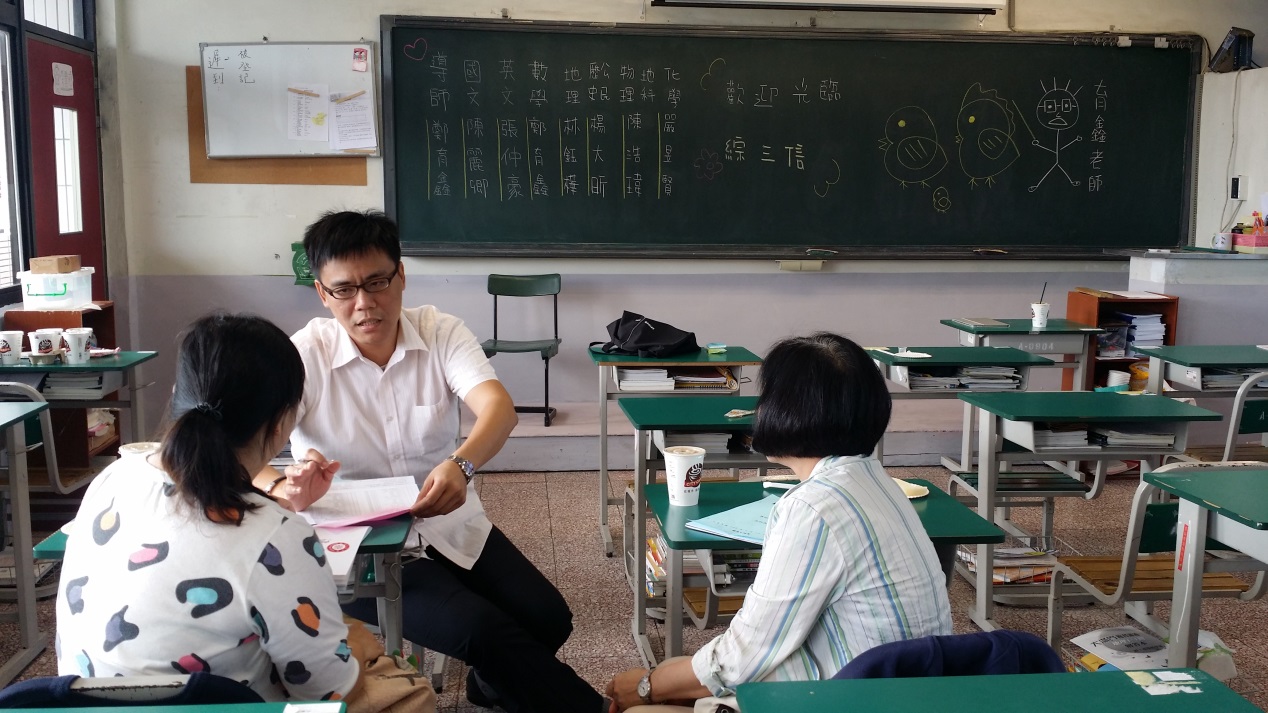 綜三義家長座談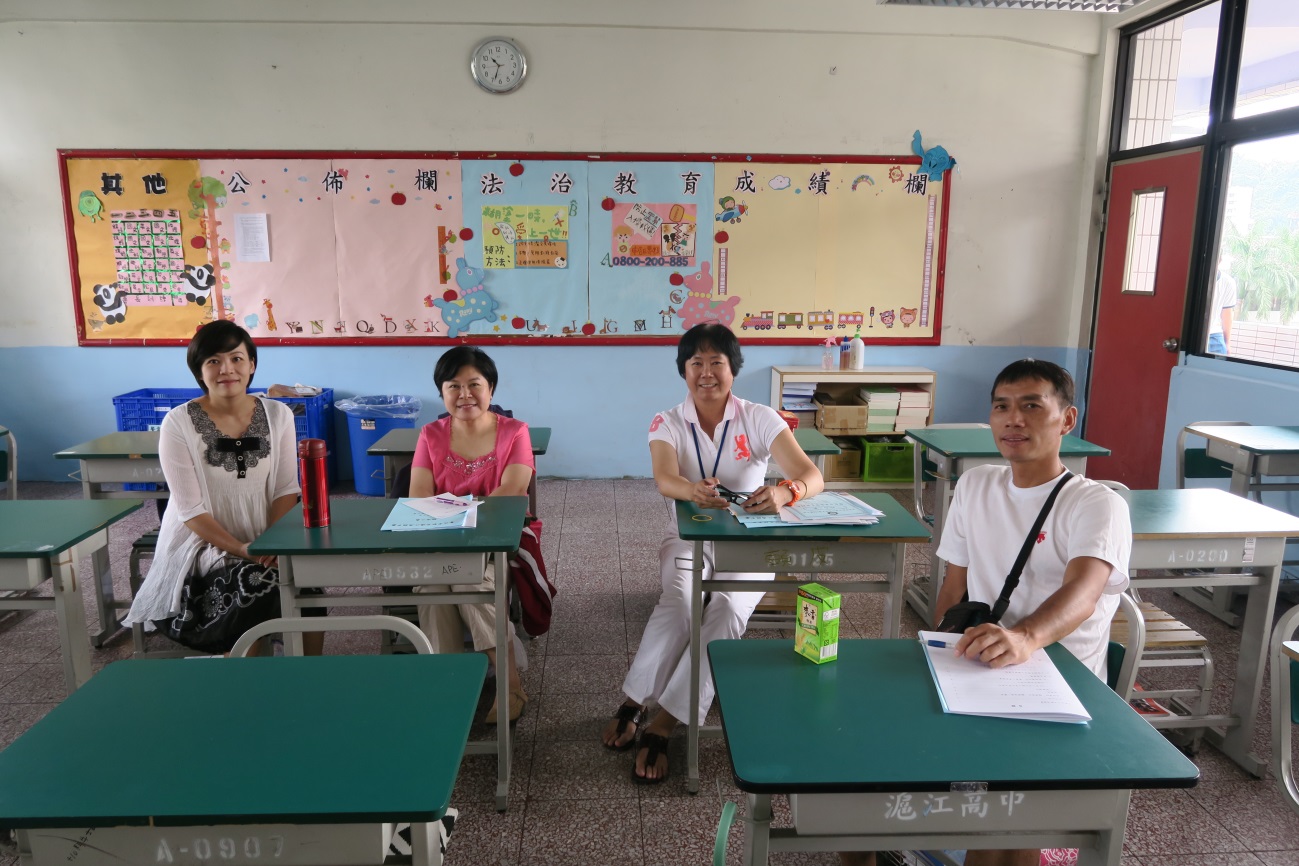 綜二義家長座談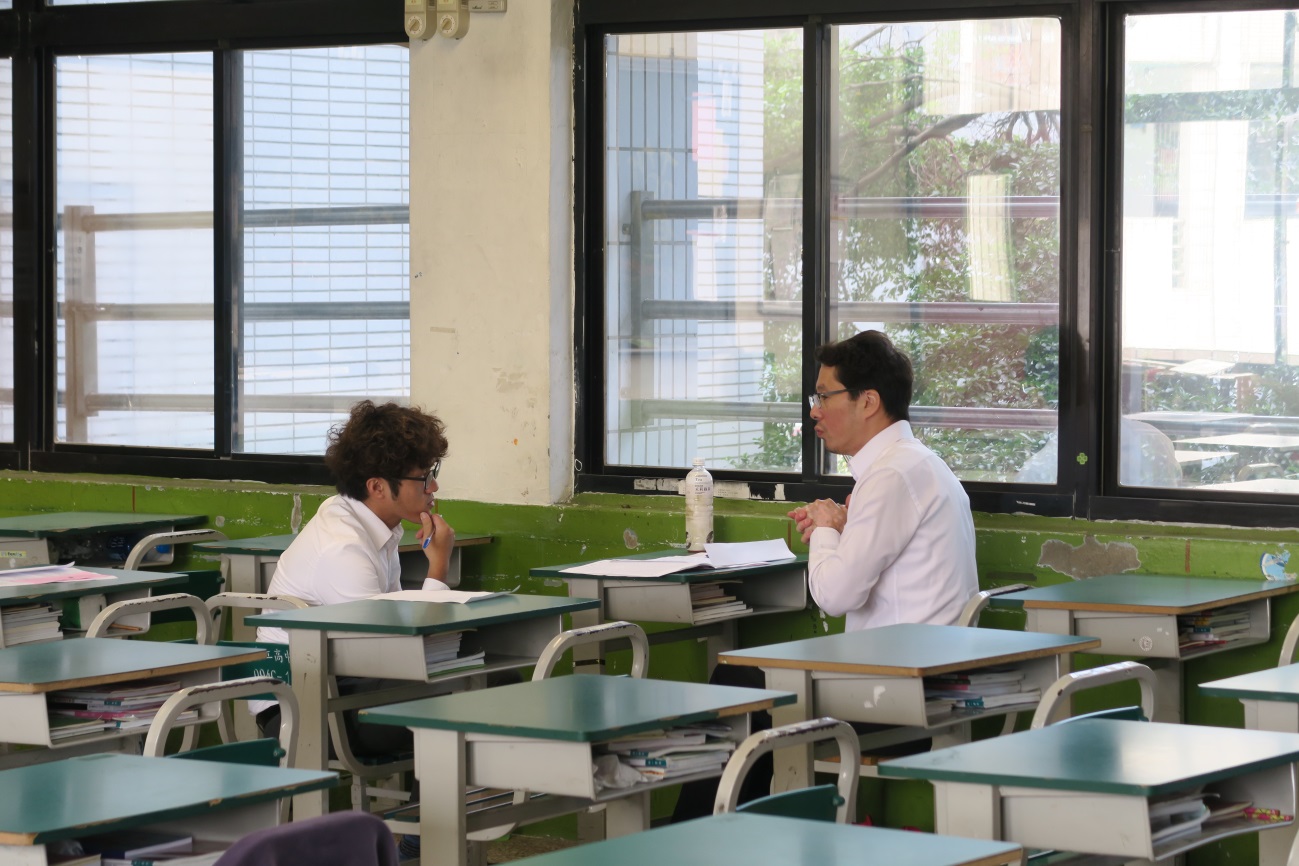 綜一義家長座談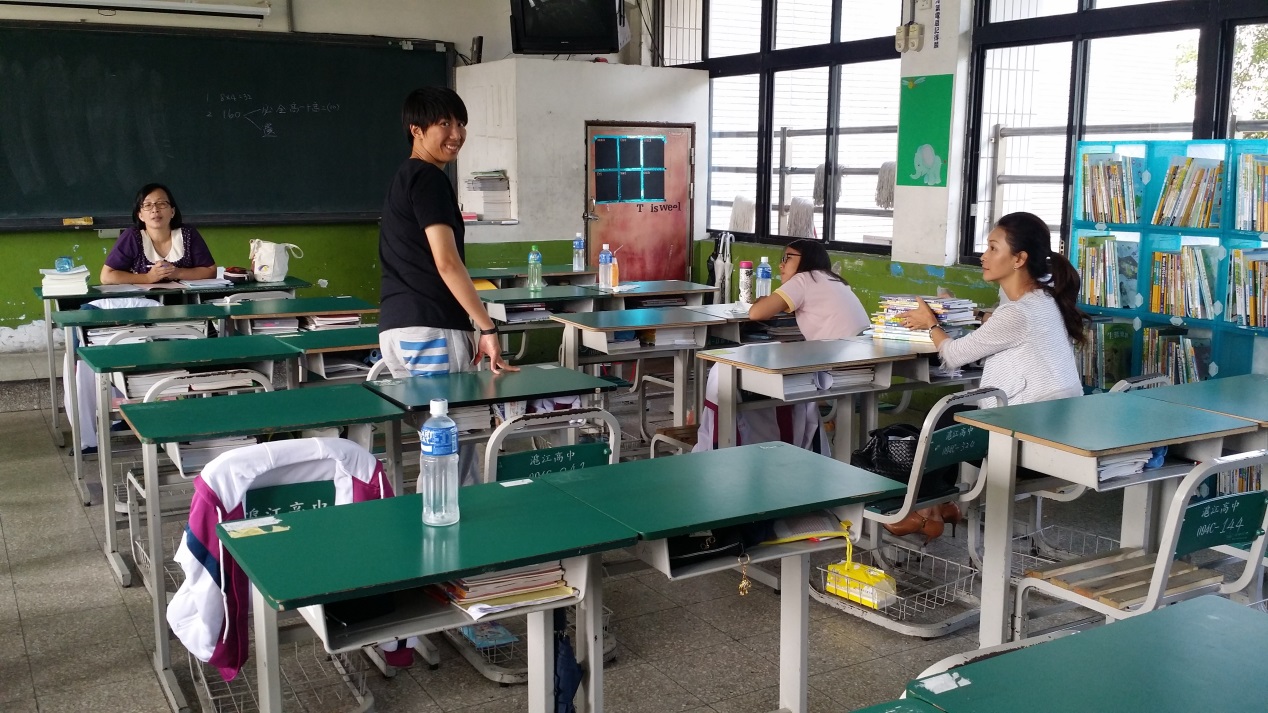 